PATVIRTINTAValstybinės kainų ir energetikos kontrolės komisijos 2019 m. birželio 28 d. nutarimu Nr. O3E-240(Valstybinės energetikos reguliavimo tarybos 2020 m. spalio 15 d. nutarimo Nr. O3E-975 redakcija)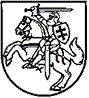 LEIDIMASVERSTIS DIDMENINE PREKYBA SUSKYSTINTOMIS NAFTOS DUJOMISNR. __________ Leidimo turėtojas 	(ūkio subjekto pavadinimas ir teisinė forma arba fizinio asmens vardas, pavardė)Kodas 	(juridinio asmens kodas arba fizinio asmens gimimo data)Registras 	(nurodyti registro pavadinimą, kuriame saugomi ūkio subjekto duomenys)Leidžiama neterminuotą laiką verstis didmenine prekyba suskystintomis naftos dujomis (kodai pagal Kombinuotąją nomenklatūrą (KN):Terminalų, sandėlių, rezervuarų, kuriuose laikomas, sumaišomas ar iš kurių parduodamas suskystintos naftos dujos, adresai, nurodyti Leidimo priede.Leidimo priedas yra neatskiriama šio Leidimo dalis.Leidimas išduotas _________                                   (data)Leidimas pakeistas _________                                   (data)Tarybos pirmininkas									         A.V.Verstis didmenine prekyba suskystintomis naftos dujomis leidimo Nr.          priedasTERMINALŲ, SANDĖLIŲ, REZERVUARŲ ADRESAI , KURIUOSE VYKDOMA VEIKLATarybos pirmininkas									         A. V.Eil. Nr.Terminalo, sandėlio ar rezervuaro adresas